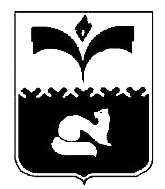 ДУМА ГОРОДА ПОКАЧИХанты-Мансийский автономный округ - ЮграРЕШЕНИЕ           от 30.04.2014			   	                   	               № 38О результатах работы администрациигорода Покачи и отдела министерства внутренних дел России по городу Покачи  в рамках обеспечения общественной безопасностии охраны общественного порядка на территории города Покачи	Изучив информацию «О результатах работы администрации города Покачи и отдела министерства  внутренних дел России по городу Покачи  в рамках обеспечения общественной безопасности и охраны общественного порядка на территории города Покачи» в соответствии с пунктом 8.2 Положения о порядке контроля за исполнением органами местного самоуправления и должностными лицами органов местного самоуправления полномочий по решению вопросов местного значения, Дума городаРЕШИЛА:Информацию  «О результатах работы администрации города Покачи и  отдела министерства  внутренних дел России по городу Покачи  в рамках обеспечения общественной безопасности и охраны общественного порядка на территории города Покачи» принять к сведению (приложение).Председатель Думы города Покачи                                                                      Н. В. Борисова                                                                                                  Приложениек решению Думы города Покачиот 30.04.2014 № 38КОМПЛЕКСНЫЙ АНАЛИЗоперативной обстановки на обслуживаемой территории  ОМВД России по г. Покачи  по итогам 2013 годаСоциально-экономическая, географическая и демографическая характеристика г.Покачи Муниципальное образование «Город окружного значения Покачи» находится на территории Нижневартовского района Ханты-Мансийского автономного округа – Югры, основан в 1983 году (вахтовый поселок на месте города был еще в 1978 году), статус города получен 13.07.1992 года. Название города происходит от фамилии рода ханты – Покачевых, на территории родовых имений которых было разведано Покачевское месторождение нефти.          Город расположен в Западно-Сибирской низменности в районе Среднего Приобья, на высоком правом берегу реки Вать-Ёган, притоке реки Аган, находится на востоке в  от столицы округа города Ханты-Мансийска, к северо-западу от города Нижневартовск. Занимает территорию площадью . Территории вокруг города представляет собой заболоченный смешанный лес (преобладают хвойные породы деревьев), много ручьев, озер, возвышенностей мало. Грунт торфяной, характерный для Среднего Приобья.          Ближайшими городами являются города окружного значения Когалым и Лангепас. Протяженность имеющихся на территории обслуживания ОВД г.Покачи автомобильных дорог общего пользования с твердым покрытием  составляет . Кроме того, вблизи г.Покачи (между жилыми районами и промышленной зоной) проходит автомобильная дорога Нижневартовск -  Лангепас – Когалым, которая не является дорогой федерального значения (кадастровый номер отсутствует). Расстояние до г.Лангепас составляет ., до г. Когалым -  . Пропускная способность автодороги 1000-3000 единиц в сутки.    Судоходные реки (пристани) на территории обслуживания отсутствуют. В . от города протекает река Аган, приток Оби, обладающая ограниченной судоходностью (только нефтеналивные баржи). Входит в территорию обслуживания Нижневартовского РОВД.  Аэропорт на территории обслуживания Покачевского ОВД отсутствует.Численность постоянного населения на 31 декабря 2013 года  составила 17159  человек. Половозрастная структура выглядит следующим образом: доля женского населения – 50,7%, мужского – 49,3%, трудоспособного возраста – 70,5%, моложе трудоспособного – 25,6%, старше трудоспособного – 3,9%.	Активные миграционные процессы способствовали формированию разнообразного национального состава населения Югры. Жителей коренной национальности – ханты в городе проживает примерно 0,2 % от общего числа зарегистрированных по месту жительства (124 человека, 38 семей), русских -56,6 %, украинцев –13,6 %, татар –10,4 %, белорусов –2,6 %, башкир –3,8 %, азербайджанцев –2,5 %, молдаван –2,2 %, чеченцев –2,8%.Сельская местность на территории обслуживания ОВД г.Покачи отсутствует.Муниципальное  образование «Город окружного значения Покачи»  находится  на территории Нижневартовского района. Город расположен в Западно-Сибирской низменности в районе Среднего Приобья, на высоком правом берегу реки Вать-Ёган, притоке реки Аган, в 500 километрах от окружного центра - города Ханты-Мансийска. Занимает территорию площадью . Численность постоянно проживающего населения на 31.12.2013 составляет 17159 человек.В городе зарегистрированы и действуют предприятия различных форм собственности. Лидирующее положение в структуре промышленного производства города занимает добыча полезных ископаемых, которую осуществляет градообразующее нефтегазодобывающее предприятие ТПП «Покачевнефтегаз», входящее в состав ООО «ЛУКОЙЛ - Западная Сибирь». На территории города осуществляют свою деятельность 553 субъекта малого и среднего предпринимательства (499 – индивидуальных предпринимателей, 54 юридических лица) с численность 1650 занятых человек. Доля занятых в этом секторе экономике занимает 13,6% от общей численности работоспособного населения. В городе функционируют: 4 финансово-кредитных учреждения – филиалы банка «Петрокоммерц», Ханты-Мансийского банка, «Сбербанка», СКБ; 3 муниципальных общеобразовательных учреждения, 4  муниципальных дошкольных образовательных учреждения.  Сеть спортивно-оздоровительных объектов города насчитывает  37 спортивных  сооружений, базирующихся на объектах СОГ «Звездный», МОУ ДОД «ДЮСШ», общеобразовательных учреждений и включает в себя 13 спортивных залов, 8 плоскостных сооружений, 1 плавательный бассейн, 2 стрелковых тира, 11 нестандартных сооружений, Ледовый дворец «Кристалл» с общей пропускной способностью 771 человек. На территории города Покачи зарегистрировано 2 религиозные организации, из которых 1 православная, 1 мусульманская. Национально-культурных общественных объединения не зарегистрировано.Среднемесячная начисленная заработная плата по крупным и средним предприятиям города составляет 49 512,3 рублей. Сотрудники ОМВД участвовали в охране общественного порядка при проведении 21 общественно-политического, спортивного, культурно-массового мероприятия с массовым пребыванием граждан, в ходе которых нарушений не допущено.В отчетном году личный состав ОМВД к выполнению задач, связанных с режимами контртеррористических операций и при ликвидации чрезвычайных обстоятельств не привлекался.Управленческая деятельностьЗа 12 месяцев 2013 года Отделом Министерства внутренних дел Российской Федерации по г. Покачи были приняты меры организационного и практического характера, направленные на реализацию требований Директивы МВД России № 1 дсп от 31.10.2012г., выполнение решения коллегии МВД Росии от 08 февраля 2013 года № 1км «Об итогах оперативно-служебной деятельности органов внутренних дел и служебно-боевой деятельности органов внутренних дел ислужебно-боевой деятельности внутренних войск МВД РФ в 2012 году и задачах на 2013 год». Штабом предприняты меры к документальному обеспечению управленческой деятельности в соответствии с требованиями МВД России и УМВД. На должном уровне организована работа по обработке документов первичного учета, по контролю за состоянием статистической работы, обеспечение служб статистическими данными и вводом информации в АБД. Всего отработано более 2500 статистических карточек. Информационно-аналитическая работа в ОМВД организована в соответствии с требованиями приказа МВД России. На регулярной основе штабом ОМВД готовятся ежеквартальные комплексные анализы, текущие ежемесячные и еженедельные анализы  состояния оперативной обстановки и результатов оперативно–служебной деятельности ОМВД с прогнозированием состояния преступности  на предстоящий период. Аналитические материалы востребованы и изучаются руководством ОМВД. На основе анализа  готовятся проекты управленческих решений, тезисов докладов и выступлений, с отражением выводов и предложений, полученных в ходе анализа. В результате качественно организованной работы Комиссии по укреплению учетно-регистрационной дисциплине не допущено укрытых от учета преступлений, в ходе сверок с предприятиями выявлено 10 фактов не регистрации в дежурной части сведений об умерших лицах. Меньше привлечено к дисциплинарной ответственности лиц за нарушения УРД.   Осуществлен контроль за своевременностью и полнотой внесения информации по криминалистическим учетам в ИБД «Легенда-Меридиан». По всем уголовным делам выставлены боле 200 учетных документов для постановки на криминалистический учет. С недостатками поставлено на учет всего – 4,2% объектов (АППГ – 15,6%).Во исполнение требований приказа МВД России от 30.08.2011 № 975 «Об организации и проведении отчетов должностных лиц территориальных органов МВД РФ» 27.04.2012, 03.12.2012 на заседании Думы города заслушаны отчеты начальника ОМВД о состоянии правопорядка и основных итогах  оперативно – служебной деятельности Отдела. В текущем году отчет начальника Отдела состоялся на заседании Думы города 25 апреля и 17 октября.С учетом оценки оперативной обстановки, наиболее актуальные вопросы оперативно-служебной деятельности подразделений рассматривались на  12-ти оперативных совещаниях при начальнике ОМВД России по г.Покачи. Кроме того еженедельно осуществляются рабочие встречи с личным составом, на которых проводится анализ оперативной обстановки за текущую неделю, заслушиваются начальники подразделений по результатам проведенных оперативно-профилактических операций. За отчетный период проведено 36 оперативно-профилактических мероприятий. Штабом осуществляется контроль исполнения Плана основных организационных мероприятий УМВД России по округу и отдела на 2013 год, решений коллегий УМВД, оперативных совещаний при начальнике ОМВД.  Несмотря на то, что в ОМВД России по г.Покачи отработана система контроля за сроками исполнения плановых мероприятий, по всем мероприятиям штабом выставляются  контрольные карточки и доводятся под роспись, остается низким уровень исполнительской дисциплины руководителей подразделений. На плановой основе проведены тактико-специальные учения по пресечению массовых беспорядков и террористических актов.Всего за отчетный период проведено 15 учебно-методических занятий в системе БСП по действиям личного состава при ЧО и ЧС.При отработке практических тренировок и ТСЗ следует отметить, что личный состав ОМВД прибывал по сигналу оповещения «Сбор» в установленное регламентирующими документами время, по составу и экипировке соответствовали степени готовности, действия оперативного штаба и руководителей групп оперативного построения  по управлению силами и средствами при проведении первоочередных мероприятий по пресечению террористического оценено «удовлетворительными».ОМВД России по г.Покачи в работе с населением максимально используются возможности средств массовой информации.Ежемесячно сотрудником  направления по связям со СМИ ОМВД России по городу Покачи  в ОИиОС УМВД России по ХМАО направляются отчеты по мониторингу публикаций печатных изданий и теле-радио передач, материалов распространяемых в сети. Ежедекадно направляется отчет о публикации негативной информации в отношении органов внутренних дел и сотрудников, а также инициируются  меры реагирования на публикации критического содержания (написание соответствующего ответа в СМИ, подготовку опровержения и при необходимости исковых требований в суд).  На территории обслуживания ОМВД России по г. Покачи функционирует одно печатное издание – газета «Покачевский вестник», тираж которой составляет 2500 экземпляров, объемом в пять печатных листов, одна телерадиокомпания – ТРК «Ракурс+», относящаяся к ООО «Медиа-холдинг «Западная Сибирь», а также  на волнах радиостанции  «Европа Плюс» транслируется радиоэфир. На сайте администрации города Покачи есть Интернет страница «ОМВД информирует».  Все СМИ постоянно взаимодействуют с ОМВД России  по г. Покачи, позитивно отражая деятельность полиции. Таким образом, процентное соотношение,  позитивно отражающих СМИ составляет:  100%, негативно отражающие – отсутствуют. Ведомственные СМИ в ОМВД России по г. Покачи отсутствуют, однако в эфире ТРК «Ракурс+» дважды в месяц выходит программа «Криминальный объектив», создаваемая при непосредственном участии сотрудников ОМВД, и практически еженедельно в газете «Покачевский вестник» публикуются материалы в рубриках  «02  сообщает…». Материалы размещаются в сети Интернет, на сайте УМВД России по ХМАО-Югре, на сайте газеты "Покачевский вестник", на сайте администрации города Покачи, а также размещается на других региональных  информационных агентствах при освещении резонансных происшествиях, произошедших на территории города Покачи.Всего за отчетный период  было осуществлено  13 выездов на место происшествие, направлено 23 материала для размещения на официальном сайте  УМВД России по ХМАО-Югре. В эфире ТРК «Ракурс+», в газете «Покачевский вестник», на волнах радиостанции "Европа плюс",  были освещены итоги проведения на территории ОМВД России по городу Покачи оперативно-профилактических мероприятий: «Алкоголь-Табак», «Прощай оружие!»,»Неделя безопасности», «Здоровье», ОПМ «Нелегальный мигрант», "Водитеь", "Безопасны дом, подъезд, квартира", "Надзор", "Фуражка", ОПМ «Подросток», акция «Здоровый	 образ жизни».   В газете «Покачевский вестник» опубликованы материалы, направленные на профилактику употребления несовершеннолетними спиртных напитков, и табакокурения  «Школа ответственности родителей», «Никотиномания и алкоголизм», «Как уберечь детей от преступлений», «Проявить внимание, чтобы уберечь», «Мы выбираем жизнь». Также освещены рейдовые мероприятия по выявлению фактов продажи алкогольной продукции в неустановленное законом время.  Ежеквартально на заседаниях Общественного совета Ежеквартально на заседаниях Общественного совета при ОМВД России по г.Покачи, обсуждаются вопросы связанные с профилактикой преступлений экстремистской направленности. Также на 2-е полугодие 2013 года подготовлен план совместных мероприятий  по взаимодействию с органами власти, Общественным советом при ОМВД России по г.Покачи и СМИ по недопущению правонарушений и преступлений экстремистского характера. Направлением по связям со СМИ ежедневно проводится мониторинг средств массовой информации, а также сети интернет по установлению фактов распространения материалов экстремистского характера. За отчетный период фактов вышеуказанных фактов не выявлено.Состояние учетно-регистрационной дисциплины За 12 месяцев 2013 года ОМВД России по г.Покачи осуществлен комплекс организационных мероприятий по совершенствованию учетно-регистрационной работы, приняты дополнительные меры контроля за соблюдением законности при приеме, регистрации и разрешении заявлений (сообщений) о преступлениях, административных правонарушениях и происшествиях, к реализации требований приказов и указаний МВД и УМВД России по округу, генеральной прокуратуры, прокуратуры округа и города Покачи. Продолжена работа, связанная с проведением сверок с предприятиями города, в том числе с УФМС, лечебно-профилактическими, страховыми, банковскими и другими учреждениями в целях выявления незарегистрированных заявлений (сообщений) о преступлениях и административных правонарушениях. В результате проведенных сверок  с ЗАГС и  Бюро захоронений выявлено 10 фактов, не зарегистрированных в дежурной части ОМВД, сведений об умерших лицах. Указанные факты зарегистрированы в КУСП, проведены процессуальные проверки.      За 12 месяцев 2013 года зарегистрировано – 2660 заявлений и сообщений о преступлениях и иной информации о происшествиях (АППГ-2539), что выше уровня прошлого года  на 4,7 %, однако наблюдается снижение зарегистрированных  сообщений о преступлениях   на 2,5% (с 922 до 899). По ним принято решений:- до 3-х суток – 2411, что составляет 90,6% от общего числа разрешенных материалов, АППГ – 2325 или 91,6%);-  до 10 суток  –  201  материалов – 7,5%, АППГ – 213 (8,4%);-  свыше 10 суток – 48 материалов – 1,8%, АППГ – 1 (0,04%).Основной массив материалов рассматривается в течении 3-х суток. В сравнении с аналогичным периодом прошлого года произошло и уменьшение на 4,7% количества отказных материалов (с 510 до 486), в том числе вынесено постановлений об отказе в возбуждении уголовного дела  сотрудниками: ОУР – 66, п.г.- 62; ГЭБиПК – 32, п.г.-22, ОУУП – 317, п.г.-312,  ПДН – 51, п.г.-90, ГД – 16, п.г.- 23.; СО – 0, п.г – 1, НЛРР -4, п.п.-0.              Нарушений установленных законом сроков при рассмотрении заявлений и сообщений не допущено. Писем, жалоб и обращений граждан по фактам неправомерных действий сотрудников органов внутренних дел при приеме, регистрации и разрешении заявлений (сообщений) о преступлениях в текущем году не поступало. В соответствии с методикой оценки, предусмотренной требованиями приказа МВД России № 1310-2011, эффективность обеспечения законности при приеме и регистрации сообщений о преступлениях за 12 месяцев 2013 года оценивается «удовлетворительно».  Искоренение порочной практики укрытия преступлений от учета стало одним из основных направлений в оперативно-служебной деятельности органов внутренних дел города. В результате принятых в 2013 году организационных мер удалось повысить качество проведения доследственных проверок, обеспечить должный контроль со стороны руководителей подразделения за сбор материалов и принятия законного решения. При росте регистрируемых заявлений меньше принято решений об отказе в возбуждении уголовного дела (-4,7; с 510 до 486). Меньше на 28,6% поступило из прокуратуры на дополнительную проверку  отказных материалов (с 227 до 162). В сравнении с 2012 годом более чем в 3 раза уменьшилось количество отказных материалов, направленных на дополнительную проверку два или более раза (т.г.-35, АППГ-120). Уменьшилось число выявленных и отмененных необоснованных решений по отказным материалам с последующим возбуждением уголовных дел (с 26 до 25). Меньше наказано сотрудников за нарушения УРД. В 2013 году наказано 8 сотрудников за нарушения учетно-регистрационной дисциплины и статистической работой, АППГ – 11, в том числе 2 руководителя. Из прокуратуры поступило 6 представлений за нарушение учетно-регистрационной дисциплины,  АППГ – 6. По ним наказано 6 сотрудников, АППГ – 6. Нарушений установленных законом сроков при рассмотрении заявлений и сообщений не допущено.         Основными причинами возбуждения уголовных дел при отмене постановлений явились отсутствие справки об ущербе – 7, отсутствие криминалистических исследований – 4, отсутствие необходимых сведений, документов – 11, справки о судебно-медицинской экспертизе – 2 а также личная недисциплинированность и халатность сотрудников – 1. Организован ежедневный контроль за качеством и полнотой сбора материалов доследственных проверок, своевременным принятием законных процессуальных решений, в том числе за правильным и своевременным заполнением предусмотренных граф КУСП в полном объеме. Ежедневно ответственными от руководства прослушиваются записи речевых регистраторов телефонных линий дежурной части. За отчетный период незарегистрированных сообщений не установлено.  Информация характеризующая криминальную обстановкуПредпринятые меры позволили сохранить стабильность криминальной обстановки. Всего зарегистрировано – 2660 заявлений и сообщений о преступлениях и иной информации о происшествиях (АППГ-2539), что выше уровня прошлого года  на 4,8 %. За отчетный период произошел рост регистрируемой преступности. По результатам рассмотрения заявлений и сообщений принято решений о возбуждении 233 уголовных дел (АППГ-217; +7,4%). Рост произошел преимущественно за счет выявления экономических преступлений (увеличение почти в 2,5 раза; с 16 до 39). Также отмечается увеличение числа зарегистрированных преступлений против личности, преимущественно за счет выявления преступлений, квалифицированных по ст.116 УК РФ «побои» (с 15 до 28 в текущем году; +86,7%). Меньше совершено преступлений против собственности, при этом возросло более чем в 2 раза число криминальных деяний, квалифицированных по ст.159 УК РФ (с 7  до 16).В структуре преступности преобладают имущественные преступления                     (109; - 20,4 %), преступлений против личности (49; +58,1 %). Также значительную часть составляют преступления совершенные в сфере экономики (39; +143,8%), наркопреступления (18; +5,9 %) . Структура преступностиПо итогам 2013 года количество преступлений, совершенных в общественных местах, увеличилось на 15,2 % (с 66 до 76). В то же время количество уличных преступлений осталось на прежнем уровне (32). Количество бытовых преступлений уменьшилось на 9,1 % (с 11 до 10), в состоянии алкогольного опьянения увеличилось на 8,5 % (с 47 до 51), наркотического опьянения сократилось в 3,5 раза (с 7 до 2).В свою очередь меньше совершено преступлений подростками – (-58,8%; с 17 до 7), в составе групп по предварительному сговору – (- 59,1% с 22 до 9). Преступления с использованием оружия не регистрировались (АППГ также -0).	Больше совершено тяжких и особо тяжких противоправных посягательств               (+ 68,3 %; с 41 до 69). В тоже время зарегистрирован рост данной категории преступлений экономической направленности (в 3,3 раза; 12 до 39), общеуголовной направленности (+ 7,7 %; с 13 до 14). Структура тяжких особо тяжких преступлений выглядит следующим образом:Экономических преступлений – 56,5%Наркопреступлений – 23,1%Общеуголовной направленности – 20,4%  Как и в прошлом году не допущено совершения таких тяжких преступлений как убийств,  причинения тяжкого вреда здоровью, изнасилований, разбоев, грабежей с применением насилия, вымогательств.В ходе раскрытия и расследования преступлений привлечено к уголовной ответственности 128 лиц, АППГ – 98 (+30,6%). В основном преступления совершаются гражданами по своей натуре склонными к антиобщественному поведению. Это лица ранее совершавшие правонарушения, либо злоупотребляющие алкоголем и наркотиками. Криминологическая характеристика лиц, совершающих преступления выглядит следующим образом: - 53,1% – ранее переступившие закон, в том числе 28,1% – ранее судимые;- 46,1% – не имеют постоянного источника дохода;- 34,4% – совершили преступления в состоянии опьянения;- 9,4% – вахтовики; - 9,4% – составляют женщины;- 8,6% – в составе группы лиц по предварительному сговору;- 6,3% – несовершеннолетние.Раскрытие и расследование преступленийПри увеличении массива зарегистрированных преступлений, повысилась и раскрываемость преступлений по всем линиям на 2,8%, с 67,7%  прошлого года до 70,5% в текущем году. Что является 6-м показателем по раскрываемости среди остальных городов округа. Среднеокружной – 61,7%. В суд направлено на 45 уголовных дел больше чем в прошлом году. Всего раскрыто 177 преступлений, АППГ – 132.  Приостановлено – 74 уголовных дела, АППГ – 63 (+31,7%). В  4 раза больше раскрыто тяжких и особо тяжких преступлений –  56, АППГ – 14, нераскрытыми остались  20 преступлений, что на уровне показателей  2012 года. Раскрываемость тяжких особо тяжких преступлений составила – 73,7%, АППГ – 41,2%. Это 3-й показатель по раскрываемости тяжких и особо тяжких преступлений по ХМАО-Югре. Основной массив нераскрытых тяжких преступлений составляют: 11 уголовных дел по фактам сбыта наркотических средств неустановленным лицом, возбужденны из выделенных материалов уголовных дел, расследованных по фактам хранения наркотических средств; 3 преступления экономической направленности, возбужденных по ст.160 УК РФ, по фактам не выполнения объемов работ по строительству дома. 6 уголовных дел общеуголовной направленности из которых 3 фактаа кражи имущества с жилища путем проникновения.   В отчетном периоде на 0,4% снизилась раскрываемость преступлений, следствие по которым обязательно и составляет – 68,8%, АППГ – 69,2%. В то же время в суд направлено на 12 уголовных дел данной категории больше чем в прошлом году (с 74 до 86).  Больше раскрыто преступлений следствие по которым не обязательно: всего раскрыто 91 преступление данной категории (удельный вес раскрываемости составил – 72,2%, АППГ – 58 (65,9%). В результате принятых мер оперативно-профилактического характера за 12 месяцев 2013 года снижено число зарегистрированных  имущественных преступлений – 109, АППГ – 137 (-20,4%). Раскрыто – 76, АППГ – 83.  Остались нераскрытыми 47 преступлений, АППГ – 38. Удельный вес раскрываемости составил – 61,8%, АППГ – 68,6. Основную долю имущественных преступлений  составляют кражи чужого имущества (75,2%), мошенничества (14,7%), угоны транспортных средств (4,6%), грабежи (1,8%) . Всего зарегистрировано – 82 кражи, АППГ – 103. Раскрыто – 48, АППГ – 69, приостановлено – 37, АППГ – 28. Удельный вес раскрываемости краж составил – 56,5%, АППГ – 71,1%, что ниже показателя аналогичного периода прошлого года на 14,6%, но выше среднеокружных показателей на 1,8 %. В сравнении с 1-м полугодием  2013 года принятыми организационными мерами, удалось улучшить показатели по раскрываемости краж чужого имущества, отставание по итогам года по удельному весу раскрываемости краж в сравнении с прошлым годом сократилось с 32,9%  до 14,6%. Из числа имущественных преступлений значительно увеличилось кол-во совершенных хищений путем мошенничества уголовной направленности совершено – 16 преступлений, АППГ-7. Раскрыто – 12, АППГ-1. Зарегистрировано грабежей – 2, АППГ-0. Все раскрыты.Зарегистрировано угонов транспортных средств – 5, АППГ-16, раскрываемость также составило 100%, всего раскрыто 11 преступлений данной категории, АППГ-8. Больше зарегистрировано умышленных поджогов – 2, п.г.-1. В текущем году из числа ранее приостановленного уголовного дела раскрыто резонансное  преступление по факту поджога гаража на территории городской мечети. Уголовное дело направлено в суд. Принятыми в 2013 году мерами, в результате планомерно организованной работы, направленной на выявление и документирование превентивных составов преступления, зарегистрировано на 18 преступлений против личности  больше в сравнении с прошлым годом (+58,1; с 31 до 49). Из них раскрыто 42 преступления, АППГ – 25. Удельный вес раскрываемости составил – 87,5%, АППГ – 83,3%. Основная масса преступлений против личности составляют побои  – 28, АППГ – 15, раскрыто – 20, АППГ – 8. Всего задокументировано превентивных составов преступления – 43, АППГ – 28, что позволило спрофилактировать и не допустить совершения тяжких и особо тяжких преступлений против личности.Достигнуты положительные результаты работы в раскрытии преступлений прошлых лет. Непосредственно сотрудниками уголовного розыска раскрыто 7 преступлений прошлых лет, что в 3,5 раза больше АППГ (3). Участие служб и подразделений в раскрытии  преступлений по итогам 2013 года  составляют:  ОУР раскрыто – 69 преступление, АППГ – 85, ОУПП – 33, АППГ – 18, ППСП – 2, АППГ – 3, ГИБДД – 10, АППГ – 7, ПДН – 9, АППГ – 6. В 2013 году по «горячим следам» сотрудниками ОМВД  раскрыто 63 преступления (п.г. - 71). Процент раскрытия  преступлений по  «горячим следам» за 12 месяцев текущего года  составил – 28,3%, АППГ – 33,2%. Среднеокружной – 24,3%.  В работе следственного отделения и дознания отмечается увеличение количества уголовных дел находящихся в производстве. Всего в производстве СО ОМВД России по г. Покачи находилось 185 уголовных дел (АППГ-149; +24,2), по линии дознания 164 (АППГ-135; +21,5). Сотрудниками следствия расследовано  123 уголовных дела (АППГ-100), в этой связи нагрузка на 1 сотрудника следствия по расследованным уголовным делам увеличилась в сравнении с прошлым годом на 4,6 % и составила 24,6 против 20 за АППГ. По линии дознания расследовано 139 уголовных дел, (АППГ-93), нагрузка составила 46,3 уголовных дела против 31,0 прошлого года. За отчетный период не допущено нарушение законности: оправдательных приговоров судами не выносилось, к уголовной ответственности лица незаконно не привлекались (АППГ- 0). Однако отмечен рост в 5,4 раза количества уголовных дел, оконченных с нарушением сроков (с 5 до 27). Ухудшилось качество дознания. От надзирающего прокурора для производства дополнительного дознания возвращено 3 уголовных дела (АППГ-1). По линии СО возвращено на дополнительное расследование 1 уголовное дело, АППГ – 3. Противодействие незаконному обороту наркотиковСотрудниками  ОМВД, в целях противодействия незаконному обороту наркотических средств проделана определенная работа, в результате которой  выявлено 18 преступлений в сфере НОН, что на 1 преступление больше чем в прошлом году. Ниже в сравнении с прошлым годом удельный вес раскрываемости данного вида преступления. Приостановлено по линии НОН – 11 преступлений, АППГ – 4, процент расследованных преступлений составил – 45%, АППГ – 73,3%. что меньше на  38,3 %  чем за 2012 год. Актуальным остается проблема раскрытия преступлений по фактам сбыта наркотических средств психотропных веществ. В текущем году было задокументировано и направлено в суд уголовное дело по 5-ти фактам сбыта наркотических средств. Однако приговором суда по обвинению Пискуна И.Г. в хранении и сбыте наркотических средств, снято с учета 2 преступления в сфере незаконного оборота наркотических средств, а также все инкриминируемые ему «сбыты наркотических средств» переквалифицированы на «хранение наркотических средств». В связи с чем по итогам 2013 года отсутствуют показатели по фактам сбыта  наркотических  средств (ст.228.1 УК РФ), АППГ – 0. Как и в прошлом году не выявлено  ни  одного факта  склонения к употреблению наркотических  средств, и  преступлений, связанных  с содержанием наркопритонов.  Меньше в сравнении с прошлым годом изъято   наркотических  средств. Всего  изъято – 8,0 гр. наркотических средств (АППГ – 98,0 гр.)  Остаются  нулевыми  показатели  по изъятию героина, гашиша, марихуаны. К уголовной ответственности за незаконный оборот наркотиков привлечено – 7 человек, АППГ – 11. В целом профилактические мероприятия способствовали снижению количества преступлений, совершенных в состоянии наркотического опьянения в 3,5 раза (с 7 до 2).В целях повышения эффективности оперативно-служебной деятельности по выявлению и раскрытию преступлений в сфере незаконного оборота наркотиков, необходимо прдолжать работу по качественному подбору источников среди молодежи и лиц, потребляющих наркотические средства растительного и синтетического происхождения, активизировать работу по проведению оперативно-розыскных мероприятий с привлечением сил и средств подразделений БСТМ и ОПБ УМВД по округу, дополнительно провести занятия и нацелить подразделения по ООП на выявление лиц, причастных к незаконному обороту наркотиков.Защита экономики, противодействие коррупцииВ отчетном периоде результаты работы ГЭБ и ПК ОМВД России по г.Покачи характеризуются увеличением в 2,5 раза числа выявленных преступлений экономической направленности (с 16 до 39).  Работа ГЭБ и ПК ОМВД была направлена на снижение уровня криминализации предприятий и коррупционной пораженности муниципальных и бюджетных организаций города, активизацию борьбы с хищениями и нецелевым использованием бюджетных денежных средств. Все задокументированные экономические преступления из категории тяжких и особо тяжких. Также больше выявлено преступлений, совершенных в крупном и особо крупном размерах (+40%; с 5 до 7). Увеличилось количество зарегистрированных преступлений коррупционной направленности (в 3,5 раз; с 10 до 35), однако отсутствуют показатели работы по выявлению преступлений, связанных с получением взятки должностным лицом, а также по выявлению преступлений, связанных с реализацией приоритетных национальных проектов и против государственной власти.К уголовной ответственности привлечено 4 лица, (АППГ-4), из них 2 лица за тяжкие преступления коррупционной направленности (АППГ-0)     Основными причинами отсутствия результатов работы по выявлению преступлений в сфере ТЭК, ЖКХ, получения взятки должностным лицом –  является неэффективная  организация агентурно-оперативной работы, отсутствие проведения целевых оперативно-розыскных мероприятий с использованием спец.средств и отсутствие взаимодействия подразделениями ОПУ и БСТМ, не на должном уровне налажено перекрытие объектов первоочередной оперативной заинтересованности подсобным аппаратом. Требует пристального внимания организация работы по возмещению материального ущерба от преступлений экономической направленности. В 2013 году из 17млн.271тыс. рублей возмещено только 723тыс. рублей. Процент возмещения составил 4,2%.Сотрудникам ГЭБиПК необходимо направить усилия на подбор качественного подсобного аппарата, наступательно осуществлять оперативно-розыскные мероприятия во взаимодействии с другими подразделениями ОМВД и сотрудниками корпоративной безопасности ТПП «Покаченефтегаз».   Противодействие терроризму и экстремизму.В целях недопущения совершения террористических актов на территории обслуживания ОМВД России по г. Покачи сотрудниками ОМВД в 2013 году проводились мероприятия согласно положениям Федерального закона от 06.03.2006 года № 35-ФЗ «О противодействии терроризму», Указа президента РФ от 15.02.2006 года № 116 «О  мерах по противодействию терроризму», требованиям «Плана комплексных мероприятий по профилактике и реализации на территории ХМАО-Югры Концепции противодействия терроризму на период 2011-2013 годы.         В связи с тем, что 15,2% населения г.Покачи составляют прибывшие из Северо-Кавказского региона, вопросам предупреждения терроризма и экстремизма со стороны руководства ОМВД России по г.Покачи уделяется особое внимание. На регулярной основе проводятся рабочие встречи с сотрудниками РУ ФСБ России. При Администрации г.Покачи создана антитеррористическая комиссия, которая проводит мероприятия согласно плана. По данным УФМС на территории города проживает 2426 лица выходца из Северо-Кавказского региона. С начала года на территорию обслуживания ОМВД России по  г.Покачи прибыло 174 человек, из них:Из приведенных выше цифр видно, что наиболее многочисленна диаспора выходцев из Р.Дагестан, как количественно, так и в экономическом плане, так как подавляющее большинство частных и индивидуальных предпринимателей в г. Покачи составляют именно дагестанцы. Юридических лиц, в том числе физических лиц осуществляющих предпринимательскую деятельность учредителями и руководителями которых являются выходцы из СКР – 60 (дагестанцы-51, чеченцы-8. осетины-1).          Для предотвращения и локализации конфликтных и критических ситуаций на территории обслуживания ОМВД России  по г.Покачи сотрудниками оперативных подразделений ведется работа с лидерами землячеств и диаспор из выходцев всего кавказского региона. Со всеми лидерами национальных диаспор проводятся рабочие встречи, на которых оговаривается алгоритм по обмену информацией террористической направленности.  Общественные объединения действующие на территории обслуживания ОМВД России по г.Покачи:Общественных организаций, исповедующих ваххабизм, фашизм и другие экстремистские течения, на территории обслуживаемой ОМВД России по г.Покачи, не зарегистрированы.	        Выходцами из Северо-Кавказского региона за истекший период 2013г. совершено 26 преступлений, АППГ-25:	  В настоящее время на оперативном учете в ОУР ОМВД России по г.Покачи состоит 3 лица исповедующие нетрадиционный ислам «ваххабизм», в отношении которых проводятся совместные с РУ ФСБ принудительно-профилактические мероприятия по пресечению их деятельности. Так же в ОУР ОМВД России по г.Покачи на особом контроле состоят 11 человек из жителей г.Покачи, склонных к исповедованию нетрадиционного ислама, в отношении которых также проводятся профилактические мероприятия.	С целью недопущения распространения экстремистских материалов на территории обслуживания ОМВД России по г.Покачи, совместно с сотрудниками ЦПЭ УМВД России по округу и сотрудниками РУ ФСБ проводились профилактические мероприятия, в рамках которых проводились профилактические беседы с лицами представляющими оперативный интерес в данном направлении. Все лица были лично предупреждены об административной и уголовной ответственности.    	Как положительный пример, по взаимодействию с сотрудниками РУ ФСБ РФ, по недопущению разжигания межнациональной розни на территории обслуживания, можно отметить раскрытие преступления предусмотренные ст.167 УК РФ, связанное с поджогом гаража на территории соборной мечети и ст.158 УК РФ, связанное с хищением религиозной литературы из соборной мечети г.Покачи.   В целом за истекший период 2013 года на территории, обслуживаемой ОМВД России по г.Покачи, оперативная обстановка оставалась под контролем. Результаты профилактической работы                Работа отдела за отчетный период направлена на усиление профилактически в отношении лиц, состоящих на учете в ОМВД, снижение бытовой преступности, на выявление и пресечение преступлений и правонарушений,  на снижение рецидивной и «пьяной» преступности, организацию работы в соответствии с требованиями  приказа МВД № 1166 – 2012 г.           В целях профилактики правонарушений УУП за 12 месяцев  2013 года  провели 8 выступлений перед населением, в ходе которых УУП доведена информация о состоянии преступности на административных участках, в т.ч. о преступлениях против собственности, жизни и здоровья, совершаемых на бытовой почве., разъяснялись  возможности и условия для постановки квартир и др. помещений под охрану ПЦО МОВО  по  г. Когалыму, о проводимой работе по выявлению и эвакуации бесхозного автотранспорта. Документация по отчетам перед населением хранится в накопительном деле в соответствии с приказом МВД № 975 от 30.08.2011 	г. «Об  организации и проведении отчетов должностных лиц территориальных  органов МВД России».    За указанный период было принято три заявления о взятии под охрану, 1- объекта, 2 – квартиры, которые направлены в МОВО по г. Когалыму. 	В результате проведения проверок условий хранения гражданского оружия было выявлено 31 нарушение (АППГ-8), составлено 31 административных протоколов, из них ст. 20.8 КоАП РФ – 13,  АППГ-3, по ст. 20.11  КоАП РФ-18, АППГ-5. За прошедший период УУП брошенного, бесхозного и разукомплектованного транспорта не выявлено.           ОМВД России по г. Покачи и филиал в г. Покачи ФКУ УИИ УФСИН России по ХМАО-Югре взаимодействуют в рамках исполнения совместного приказа УМВД по ХМАО-Югре и УФСИН России № 170/443 от 29.03.2013 года «О порядке взаимодействия УМВД России по ХМАО-Югре и ФКУ УИИ УФСИН России по ХМАО-Югре», совместного приказа МВД РФ и Министерства юстиции № 190/912 от 17.10.2012 года «Об утверждении Регламента взаимодействия ФСИН России и МВД России по предупреждению совершения лицами, состоящими на учете в УИИ преступлений и других правонарушений», и приказа МВД России № 657 от 30.06.2012 года «О внесении изменений в Порядок осуществления административного надзора за лицами, освобожденными из мест лишения свободы, утвержденный приказом МВД России от 08.07.2011 года № 818». Ежеквартально в филиал в г. Покачи ФКУ УИИ УФСИН России по ХМАО-Югре предоставляются рапорта о проводимой работе с осужденными к мерам наказания,  не связанным с лишением свободы.  Всего за 12 месяцев 2013 г. в филиал в г. Покачи ФКУ УИИ УФСИН России по ХМАО-Югре направлено представлений в суд –21, (АППГ-7) из них: Из них:- 15 ходатайств о замене условной меры наказания на реальное лишение свободы, из которых 1 удовлетворено полностью, заменено у/о в отношении Яковлева Д. 10 ходатайств были удовлетворено частично, путем продления срока у/о, 4 остались на рассмотрении в суде- 6 ходатайств на продление испытательного срока, из которых 5 удовлетворены, 1 ходатайство не направлено инспекцией в суд, за отсутствием оснований (Гопко Ю). Ходатайства о замене на Кончиц, Гопко, Сулейманова, Петрыкина в настоящее время остались на рассмотрении в суде.             Ежемесячно проводятся сверки в отношении лиц, совершавших правонарушения в сфере семейно – бытовых отношений, по материалам об отказе в возбуждении уголовных дел и уголовным делам по фактам семейно-бытовых конфликтов осуществляется постановка на учет лиц, допускающих правонарушения в сфере семейно-бытовых отношениях и проведение в отношении них профилактической работы. Было принято решение и согласовано с прокуратурой г. Покачи о направлении представлений по фактам неоднократных совершения правонарушений в семейно-бытовой сфере по месту работы, для принятия дисциплинарного воздействия со стороны работодателя. В настоящее время такие представления отсутствуют, в связи с отсутствием повторных правонарушений в данной сфере. Так же в целях профилактики «пьяной» преступности по г. Покачи проведен анализ квартир, где чаще всего злоупотребляют спиртными напитками,  собирается криминогенный элемент. Данные квартиры были поставлены на учет как притоны для употребления спиртных напитков и ежедневно проверялись участковым уполномоченным полиции совместно с сотрудником ОУР, с последующим отражением информации о лицах, находящихся в указанных квартирах на момент проверки. Данные рапорта концентрировались  в ОУУП и ПДН. Всего на учет было поставлено 18 квартир. 25.10.2013 года  результаты данной работы были рассмотрены на рабочем совещании при начальнике ОМВД России по г. Покачи. Было принято решение о приостановлении проверок указанных квартир, в связи с достижением цели. (Справка в накопителе). 	За 2013 год проведено 14 оперативно профилактических  мероприятий по линии УУП:«Жилой сектор» с 28.01.2013 г. по 03.02.2013 г. в рамках которого также были проверены и лица, формально подпадающие под действие административного надзора.«Нелегальный мигрант» с 18 по 28 февраля 2013 г.  «Быт» с 09 по 11 февраля 2013 года, направленная на профилактику бытовой и «пьяной» преступности. «Надзор» с 25.04.2013 г. по 29.04.2013 г. в рамках которой были проверены лица, формально подпадающие под действие административного надзора.«Нелегал-2013» с 13 по 31 мая 2013 г.«Надзор» с 25.06.2013 г. по 29.06.2013 г. в рамках которого отработаны осужденные к мерам наказания, не связанным с лишением свободы, лица подпадающие формально  под действие административного надзора и лица, состоящие под административным надзором. «Дача» с 17 по 23 июля 2013 года, в рамках которого проверены лица, состоящие под административным надзором, лица, формально подпадающие под действие административного надзора, соблюдение гражданами иных государств и гражданами РФ миграционного законодательства, правил постановки и снятия с регистрационного учета. «Быт» с 12 по 15 августа 2013 года, направленная на профилактику бытовой и «пьяной» преступности. В целях принятия дополнительных мер по взаимодействию с территориальными органами УФМС России по ХМАО-Югре и прокуратурой по ХМАО-Югре с 12 до 25 августа 2013 года проведены проверки территорий рыночной торговли, мест компактного проживания иностранных граждан и лиц без гражданства, на строящихся объектах, в.п. Покачи на предмет выявления фактов проживания и привлечения к труду иностранных граждан без разрешений на работу, осуществления незаконной торговли, торговли с нарушениям санитарных и ветеринарных норм и правил. «Нелегальный мигрант» с 19 по 29 августа 2013 г.«Нелегал – 2013» с 23.09.2013 г. по 11.10.2013 г.«Надзор» с 21 по 25 октября 2013 года, в рамках которого были проведены профилактические мероприятия в отношении лиц, осужденных к мерам наказания, не связанным с лишением свободы. «Нелегальный мигрант» с 18 по 28 ноября 2013 г. «Жилой сектор» с 16 по 26 декабря 2013 г.            Итоги оперативно-профилактических мероприятий рассмотрены на рабочих встречах при начальнике ОМВД России по г. Покачи, справки об итогах ОПМ направлены в УМВД России по ХМАО-Югре, копии сданы в штаб ОМВД. В ходе проведения профилактических мероприятий и выполнения служебных обязанностей, участковыми уполномоченными полиции за текущий период времени   взято на учет 84- подучетных,  п.г. –45, снято с контроля - 74, п.г. - 18. Всего состоит на профилактических учетах в ОМВД –  96 подучетных, АППГ-95, из них:лица совершившие правонарушения в сфере семейно–бытовых отношений и представляющие опасность для окружающих – 5, п.г. - 9, наказанные за НОН –13, п.г. – 0,алкоголики и наркоманы –44, п.г. – 51,допускающие правонарушения против порядка управления при массовых мероприятиях – 0, п.г. – 0,неформальные объединения противоправной направленности – 0, п.г. – 0,формально подпадающие под действие административного надзора – 21, п.г. – 26,административный надзор – 13, п.г. – 9,           Также на контроле у участковых уполномоченных полиции находятся следующие категории граждан: осужденных к мерам наказаний, не связанным с лишением свободы –57, п.г. –54,  несовершеннолетних – 13, п.г. – 22.На 01.01.2014 г. на профилактическом учете в ОМВД России по г. Покачи состоит всего 21 лицо, формально подпадающих под действие административного надзора. Из них привлечены к административной ответственности по главам 6, 19, 20 КоАП РФ – 5 лиц. На всех лиц, привлеченных к административной ответственности повторно, запрошены приговора судов и постановления о наложении административных штрафов. Еженедельно, лица формально подпадающие под действие административного надзора проверяются по ИПК «Легенда-Меридиан», еженедельно по  РАЙБД. Обеспечение безопасности дорожного движенияТерритория обслуживания отделения ГИБДД Покачевского ГОВД составляет:60.3 км.в населенных пунктах –  , автодороги – .На территории обслуживания находится 41 автотранспортное предприятие, из которых:  40 смешанных и 1 пассажирское. Зарегистрировано в текущем периоде на обслуживаемой территории  208 (АППГ – 163)+28% ДТП с материальным ущербом, из них совершено в состоянии алкогольного опьянения 12(АППГ– 8), лицами, не имеющими права на управление т/с 8 (АППГ –  6) ДТП. В том числе зарегистрировано 11 (АППГ-8) дорожно-транспортных происшествий, при  которых 4 (АППГ-1) человека погибло и 13 (АППГ-15) участника дорожного движения получили телесные повреждения различной степени тяжести.  Причинам совершения ДТП сопутствовали:  не предоставление преимущества транспортному средству имеющее право проехать первым,   нарушение скоростного режима,    выезд на полосу встречного движения,   не предоставление преимущество велосипедисту.  Из 11 ДТП в 4 случаях  ДТП совершили водители иногородних транспортных средств.                                                                                                                                                                                                                                                                                                                                                                                     Следствием полученных результатов стало значительное и необоснованное сокращение штатной численности отделения ГИБДД (В прошлом году удалось сдержать рост аварийности проводимыми профилактическими мероприятиями за счет усиления личного состава ОГИБДД, работа которых стимулировалась компенсациями как отгулами, так и в денежном эквиваленте).  Так затруднено проведение профилактической работы  в связи с сокращением штатной численности, в настоящее время в отделении ГИБДД нет должностей  инспектора по пропаганде, дорожного надзора, технического надзора, работа которых напрямую влияет на обеспечение безопасности, а также отсутствие в очагах аварийности технических средств позволяющие предупредить дорожно-транспортные происшествия. Данные вопросы ежедекадно рассматриваются на комиссии по безопасности дорожного движения при главе города Покачи.       За декабрь 2013 года  на обслуживаемой территории выявлено и пресечено 6018 нарушений ПДД (АППГ – 6014 ) (+0,1  %). Из них:- 2286 (АППГ – 2675; – 14,5 %) случаев превышение скорости, что составляет 38,0 % от общего числа выявленных правонарушений (АППГ- 44,5%); - за управление транспортным средством в состоянии алкогольного опьянения выявлено 91 (АППГ-63; +44,4%);- за не предоставление преимущества участникам дорожного движения, пользующимся этим правом – 43 (АППГ-22; +95%).Для предупреждения аварийности на территории обслуживания осуществлялись рейдовые мероприятия. За 2013 год проведено 34 профилактических мероприятий, такие как «Водитель» – 16 раз, «Пешеход» – 3, «Скорость» – 1, «Детское кресло» – 3, «Мотоцикл» – 2, «Допинг-контроль» – 1, «Юный скутерист» – 1, «Велосипед» – 1, «Юный пассажир» – 1, «Такси» – 5. Проводимыми мероприятиями не удалось сдержать рост аварийности, как с материальным ущербом, так и с пострадавшими. До населения города ежедневно через СМИ (радио) доводились   информация о совершенных  на территории обслуживания ГИБДД ОМВД России по г. Покачи  ДТП,  выявленных административных правонарушениях, а также радио ролики направленные на предупреждение детского дорожного транспортного травматизма. Ежемесячно на территории обслуживания из числа сотрудников ДПС ОГИБДД ОМВД России по г. Покачи формировались дополнительные наряды ДПС, которые  обеспечивали безопасность дорожного движения в очагах аварийности, а также по выявлению грубых нарушений ПДД влияющих на аварийность, при этом нарушений трудового законодательства не допущено. Для выявления грубых нарушений ПДД напрямую влияющих на ДТП, по мере возможности сотрудники (кабинетные) ОГИБДД по утрам в час пик,  когда проходит основной поток транспорта, работали  на аварийно опасных участках  автодороги Лангепас-Когалым. Также для предотвращения аварийности в третьем квартале 2013 года  на территории города Покачи установлены 14 искусственных неровностей в  районе учебных заведений города и в близи пешеходных переходов, из которых 7 из асфальтобетона и 7  на резиновой основе в соответствии ГОСТа. В декабре месяце установлены  2 –а светофорных объекта  на улице Молодежная города Покачи ( один из которых  для пешеходов). Данные мероприятия  согласно решения комиссии по безопасности дорожного движения при главе города Покачи  должны были исполнены  в 2012 году.Для предупреждения аварийности, а также для информирования участников дорожного движения на автодороге Лангепас-Когалым с 63 км. по 67 км. будут установлены информационные аншлаги «Опасный участок дороги, протяженность 1 км, в количестве 5 штук).Соответствующие письма направлены в ТПП ПНГ «Покачевнефтегаз» и ООО «Дорстройсервись» г. Когалым ( контроль до 20.01.2014г).Сотрудниками ОГИБДД ОМВД России по г. Покачи совместно с администрацией города  Покачи  с мая месяца 2013 года  проводилась   работа  по установке на выездах из города приборов фото-видео фиксации административных правонарушений в соответствии с постановлением правительства ХМАО-Югры  №396-п от 20 октября 2012 года, данные мероприятия должны  были с соответствии проектной документацией   завершить  до 20 декабря 2013 года, в настоящее время проводятся работы по наладке программного комплекса. (Проблемным остается вопрос по обработке информации комплексов видеофиксации нарушений правил дорожного движения, так как штатная численность ОГИБДД ОМВД России по г. Покачи  составляет 10 человек и путем внутреннего перераспределения штатных единиц не предоставляется возможным создать группу  по обработке информации фиксации административных правонарушений в области дорожного движения).В соответствии с распоряжением УМВД России по Ханты - Мансийскому автономному округу - Югре от 13.11.2013 № 102-р в период с 18 по 26 ноября 2013 года проведено инспектирование оперативно-служебной деятельности отделения ГИБДД ОМВД России по г. Покачи.В ходе инспектирования изучено фактическое состояние дел в ОГИБДД ОМВД России по г. Покачи по различным направлениям оперативно-служебной деятельности, а также организация работы и степень управленческого влияния руководства ОГИБДД на деятельность подразделения в целом. В целом по итогам инспекторской проверки деятельность ГИБДД ОМВД России по Покачи оценено  удовлетворительно, но в соответствии с требованиями приказа МВД России № 1310-2011 г.  в связи с ростом количества погибших в 2013 году в сравнении с 2012 г.  оценивается «неудовлетворительно». Исполнение административного законодательства	Анализ результатов деятельности ОМВД России по г.Покачи по исполнению административного законодательства показывает, что за отчетный период 2013 года выявлено 1529 административных правонарушений (АППГ – 1618).  Уменьшение на 89 административных правонарушений (-5,5%).	По статьям, предусмотренным КоАП РФ, выявлено 1299 административных правонарушений (АППГ –1338). Уменьшение  на 39 административных правонарушений   (-2,9%).По статьям, предусмотренным Законом ХМАО «Об административных правонарушениях», выявлено 230 административных правонарушений (АППГ – 280). Снижение  на  50 административных правонарушений (-17,1%).	На рассмотрение по подведомственности было направлено 974  (АППГ-1159) административных материалов, из которых по ходатайству лица о рассмотрении по месту жительства дела об административном правонарушении¸ в другие ОМВД России – 111 административных материалов  (АППГ-154). На рассмотрение в административную комиссию -207 (АППГ-231).	В суд направлено  508 административных материалов, из которых по 195 материалам принято решение об административном аресте (по ст.20.1 КоАП РФ-7, по ст.20.21 КоАП РФ-134), в прошлом году направлено- 600, аресту подвергнуто- 236 граждан (по ст.20.1 КоАП РФ-85, по ст.20.21 КоАП РФ-100).               Всего по основаниям, предусмотренным п.2 ч.1 ст.24.5 КоАП РФ,  прекращено 13 дел об административных правонарушениях: 4- по ст.20.1 КоАП РФ, 6- по ч.1 ст.19.3 КоАП РФ, 1 - по ч.1.1 ст.18.8 КоАП РФ, 1- по ст.20.21 КоАП РФ, 1 по ст.20.2-. ч.2 КоАП РФ - отменен по обжалованию п. 3 ст.30.7 КоАП РФ.              Всего должностными лицами ОМВД России по г.Покачи было рассмотрено  административных материалов 555 (АППГ-436) + 27%.             В течение отчетного периода в суд, для решения вопроса об административном выдворении, направлялось  8 материалов по делам об  административных правонарушениях, по 3 были приняты решения о наложении административных штрафов с административным выдворением за пределы РФ, по 1 материалу вынесено постановление о прекращении по ч.1 п.2 ст.24.5 КоАП РФ.             За истекший период времени вопрос о состоянии работы направления по ИАЗ рассматривался на совещаниях при начальнике  ОМВД России по г.Покачи 3 раза (14.06.2013 года, 08.08.2013 года, 27.12.2013 года).            ВПоыявлено Выявлено  административных   правонарушений   по   основным        направлениям  оперативно-служебной деятельности в сравнении с аналогичным периодом 2012 года:Сумма штрафов, наложенных ОМВД России по г.Покачи, за отчетный период 2013 года составила 297,7 т.руб. (АППГ – 218,9 т.руб.), взыскано – 209,7 т.руб. (АППГ – 157,9 т.руб.), процент взыскания составил 70,4% (АППГ- 72,1%).		Для принудительного взыскания административных штрафов, не уплаченных в установленный законом срок, судебным приставам г.Покачи за отчетный период 2013 года было направлено 145 исполнительных документа (АППГ – 89). За 2013 год было выдано 68 справок о привлечении граждан к административной ответственности. 		Количество административных правонарушений, совершенных     гражданами – выходцами из  СКР  за    2013 года в сравнении с 2012 годом:Кадровое  обеспечениеШтатная численность личного состава ОМВД России по г. Покачи по состоянию на 01 января 2014 года составляет 79 единиц (АППГ- 78), из них аттестованного состава – 71 (АППГ – 71).В ОМВД России по г. Покачи некомплект составляет 4 единиц или 4,2% (АППГ – 5 или 6,4%). 3 незамещенные должности относятся к  подразделениям полиции, 1 единица – вольнонаемный состав (техник).За 2013 год в ОМВД зарегистрировано 56 фактов нарушений служебной дисциплины, что составляет 82,3 % от личного состава (АППГ – 59 фактов, 89,3 %). Снижение допущенных фактов произошло на 7%. Выявлено сотрудников, допустивших нарушения – 37 или 54,4%  от фактической численности (АППГ – 48 сотрудников или 72,7%). Снижение количества сотрудников, допустивших нарушения составило 11 человек или 18,3% от списочной численности личного состава.	Количество допущенных фактов нарушений служебной дисциплины за 2013 год оценивается удовлетворительно.Количество сотрудников, допустивших нарушения служебной дисциплины оценивается удовлетворительно.К дисциплинарной ответственности за 2013 год привлечено 37 сотрудников или 54,4 % от фактической численности и 100% сотрудников, допустивших нарушения (АППГ – 33 сотрудника были привлечены к ответственности, что составило 50 % от фактической численности и лишь 89% допустивших нарушения сотрудников). Таким образом, по итогам 2013 года наблюдается увеличение  привлеченных к дисциплинарной ответственности сотрудников на 24,4%, что нельзя расценивать как отрицательный показатель, т.к. данный факт на фоне уменьшения количества сотрудников, допустивших нарушения, говорит о более принципиальном отношении к нарушителям дисциплины.Наибольшее количество нарушений служебной дисциплины в 2013 году допущено в службах: ОУР – 11 (АППГ – 6); дознание – 7 (АППГ - 2); УУП – 6 (АППГ – 15), ГИБДД – 5 (АППГ – 2), тыл – 4 (АППГ - 1), ГЭБиПК – 3 (АППГ – 3), ДЧ – 3 (АППГ – 2).Снижение нарушений служебной дисциплины произошло в службах УУП – 6 (АППГ-15, снижение на 60%); ПДН – 0 (АППГ - 6, снижение на 100%).За 2013 год сотрудниками ОМВД России по г.Покачи не допущено фактов грубости, бестактности по отношению к гражданам, фактов нарушения служебной дисциплины (таких как не выход на службу без уважительной причины либо отсутствия на рабочем месте, фактов употребления алкоголя и т.п.), фактов утраты служебных документов.  Допущенные сотрудниками ОМВД России по г. Покачи нарушения относятся к исполнительской дисциплине и  являются следствием ненадлежащего исполнения своих должностных обязанностей.По-прежнему основным видом нарушений служебной дисциплины в ОМВД является нарушение исполнительской дисциплины - 54 факта, что составляет 96% от всех нарушений (2012 год – 39 или 67% от всех нарушений). Анализ сотрудников, допустивших нарушения дисциплины и законности в 2013 году показывает, что 81% нарушителей служебной дисциплины и законности имеют стаж службы в органах внутренних дел свыше 10 лет. Анализ службы в должности выглядит таким образом:- до 3 лет – 19 сотрудников или 51% всех нарушивших;- от 3 до 10 лет – 11 сотрудников или 29,7%;- свыше 10 лет – 7 сотрудников или 18,9%.Таким образом, нельзя сказать, что причиной нарушений является недостаточный профессиональный опыт сотрудников.Анализ привлеченных к дисциплинарной ответственности сотрудников показывает, что по инициативе руководства ОМВД привлечены 13 сотрудников; по инициативе прокуратуры – 13, по инициативе УМВД России по ХМАО – Югре - 11.Рост нарушений служебной дисциплины является следствием ужесточения спроса, как с самих сотрудников, так и с руководителей подразделений за работу подчинённых сотрудников, организацию и контроль служебной деятельности вверенного подразделения. Основными причинами, способствующими совершению правонарушений, являются ненадлежащий контроль со стороны начальников служб и подразделений, за служебной деятельностью подчиненных сотрудников в части предупреждения фактов необоснованных отказов в возбуждении уголовного дела, нарушения сроков рассмотрения заявлений и сообщений, нарушений учетно-регистрационной дисциплины, а также личная недисциплинированность сотрудников, отсутствие профессионализма.Сотрудники, уволенные из ОВД по отрицательным мотивам в 2013 году отсутствуют.Фактов чрезвычайных происшествий с участием личного состава за 2013 год не допущено.Фактов утраты табельного оружия, служебных удостоверений, нагрудных знаков не допущено.   Нарушений антикоррупционного законодательства (предоставление недостоверных сведений в справках о доходах)  допущено не было.В ОМВД России по г. Покачи  за 12 месяцев 2013 года поступило 1 заявление с жалобой на действия сотрудников отдела. Проведена служебная проверка - факт не подтвердился.Материально-техническое и финансовое обеспечениеДля решения приоритетных задач по материально-техническому обеспечению деятельности служб и подразделений ОМВД, подразделением тыла проводилась определенная работа по финансовому, материально-техническому обеспечению оперативно-служебной деятельности ОМВД России по г. Покачи. На 30.12.2013 год согласно расчетам расходов на содержание ОМВД доведены лимиты в сумме 86 млн. 040 тыс. 977,64 рублей, из них на оплату труда  аттестованного состава 71 млн. 072 тыс. 088 рублей 36 коп, для вольнонаемного состава 4 611 497 рублей, 46 коп. По результатам работы за 2013 год выделенные денежные средства освоены на 100 %.  С положительной стороны хотелось бы отметить факт введения единицы бухгалтера в период формирования ФКУ «ЦХиСО», так как изначально планировалась передача одной единицы бухгалтера в ФКУ. Согласно указаниям УМВД по округу, имеющийся запас форменного  обмундирования образца «милиция» был роздан сотрудникам отдела 100%. По нормам положенности в ОМВД должно быть 36 единиц автотранспорта, по состоянию на 30 декабря 2013 года в ОМВД числится 27 единиц автотранспорта (2 единицы транспортных средств подготовлены для списания, а именно УФАЗ А\З и ГАЗ термобудка). Обеспеченность составляет 75,0 %. В 2013 году было получено 2 единицы служебного автотранспорта (лада гранта, ГАЗ цельнометаллическая).По состоянию на 30.12.2013 года  по срокам эксплуатации подлежит списанию 3 единицы автотранспорта, ( в текущем году списано 2 единицы автотранспорта, а именно переданы в администрацию города Покачи). Во исполнение телетайпограммы УМВД России по округу № 1/512 от 14.02.13г., и указания № 1/1005 от 17.04.2013 введен режим жесткой экономии ГСМ. Распределение и расход ГСМ сокращено до 30 %. Ежемесячно ведется контроль о расходе (перерасходе) ГСМ по каждой единице автотранспорта отдельно и в целом по автопарку. На 30.12.2013 года общая обеспеченность ОМВД России по г. Покачи от норм табельной положенности имуществом вооружения составляет 100 % , из них  оружия и боеприпасы  -100 %, РХБЗ (противогазы, респираторы) – 98,3%,  активная оборона (ПР-73, наручники, распылители, щиты)- 82,4 %.   ОМВД России по г. Покачи используется 7 объектов недвижимого имущества, которые переданы в федеральную собственность, балансовой стоимостью 10 773 121,64 р.   Из 7 объектов, используемых ОМВД средствами охранно-пожарной сигнализации оборудованы 6 объектов: административное здание, 3 участковых пункта полиции, тир и гараж для автомобиля. Необорудованным остается 1 объект (гараж для автомобиля по ул. Таежная 17 бокс №3).             Помещения ОМВД России по г. Покачи оборудованы средствами автоматической пожарной сигнализации с выводом на ПКПОП, установленные в дежурной части. Сотрудниками тыла в тесном контакте с представителями УМВД России по ХМАО-Югре проведена работа по приобретению служебного жилья для сотрудников ОМВД России по г.Покачи. Таким образом на 31.12.2012г. приобретено 2 трехкомнатные квартиры. Создана жилищная комиссия, решением которой в феврале 2013г. квартиры были распределены среди сотрудников ОМВД. В целях улучшения материально-технического обеспечения подразделений ОМВД на проведение капитального ремонта основного здания ОМВД (ул. Тюменская 7), подготовлены и направлены сметные расчеты в УМВД по округу на сумму 9 052 020.72 руб., а также здания профилакторий для автомобилей (ул. Строительная, 9), также подготовлены локальные сметные расчеты на сумму 7 512 740.22 руб., и направлены в УМВД по округу в 1-м, 2-м и 3-м квартале 2013г. При отсутствии финансирования на проведение мероприятий по текущему и капитальному ремонту, сотрудниками отдела своими силами был проведен косметический ремонт в 3-х кабинетах (в помещении дежурной части укреплен пол, кабинет №210 УУП и кабинет бухгалтерии)Основные выводы и предложенияИсходя из вышеприведенного анализа в целом ситуация  на территории, обслуживаемой ОМВД России по г.Покачи соответствует сложившейся ситуации в социально-экономической, демографической и политической сфере города Покачи и остается контролируемой. В соответствии с критериями оценки, утвержденные Приказом МВД РФ № 1310-2011 г. оперативно-служебная деятельность ОМВД России по г.Покачи оценивается «положительно» (по рейтингу 3 место в округе).  По результатам проведенной в ноябре 2013 года инспекторской проверки комиссией УМВД России по округу в целом деятельность ОМВД России по г. Покачи за 10 месяца 2013 г., с учетом основных тенденций в оперативно-служебной деятельности за предыдущие 3 года, оценено удовлетворительно. Неудовлетворительно оценена только деятельность ООП и ППСП по обеспечению правопорядка на улицах и в общественных местах и деятельность подразделения ГИБДД. По результатам инспектирования с учетом всех выявленных недостатков, определены меры по их устранению, разработан План реализации предложений по устранению недостатков, выявленных в ходе инспекторской проверки.Структура преступности остается неизменной с преобладанием общеуголовных криминальных деяний. Качественно осуществлена защита прав и свобод граждан, не допущено совершение убийств, изнасилований, разбоев, вымогательств, угонов автотранспорта. Увеличилось общее количество зарегистрированных  преступлений за счет выявления экономических преступлений, в том числе тяжких и особо тяжких. Меньше зарегистрировано преступлений, совершенных несовершеннолетними. Имеются позитивные итоги по противодействию наркопреступности, коррупции и защите экономики города.Вместе с тем, результаты по отдельным направлениям деятельности свидетельствуют о недостаточной эффективности организованной работы. Наблюдается  рост преступлений  совершенных в общественных местах и преступлений, совершенных в состоянии опьянения. По прежнему остается низкая раскрываемость краж чужого имущества. Ухудшено качество расследования уголовных дел, в частности по линии дознания. Не дали ожидаемого эффекта проводимые профилактические мероприятия в сфере обеспечения безопасности дорожного движения.С учетом изложенного, в целях повышения эффективности оперативно-служебной деятельности на приоритетных направлениях, сохранения положительной динамики раскрываемости преступлений, а также выполнения требований Директивы МВД России № 2дсп  необходимо сосредоточить усилия личного состава ОМВД России по г.Покачи в 2014 году на следующих направлениях ОСД:1) Обеспечение защиты населения от коррупции и проявлений экстремизма.2) Реализовать комплекс мероприятий, направленных на снижение уровня преступности. Ориентировать личный состав выявление и предупреждение сезонных преступлений. 3) Повышение эффективности работы по предупреждению, пресечению и раскрытию тяжких особо тяжких преступлений.4) Обеспечить  эффективность работы по приему, регистрации и разрешению заявлений, сообщений и иной информации о преступлениях, административных правонарушениях и происшествиях, укрепление законности в сфере расследования преступлений, повышение ответственности за процессуальные решения; уделить особое внимание на повышение уровня доверия граждан к правоохранительным органам. 5) Совершенствование государственной системы профилактики правонарушений, направленной на оздоровление криминагенной ситуации на улицах и иных общественных местах. Повышение эффективности профилактической работы с несовершеннолетними, противодействию рецидивной преступности, совершаемых в состоянии алкогольном и наркотическом опьянении.  6) Определение наиболее эффективных форм влияния на состояние оперативной обстановки, а также мер по совершенствованию системы управления нарядами, задействованным по схеме единой дислокации.7) В целях ужесточения контроля за дорожно-транспортной обстановкой на обслуживаемой территории во взаимодействии с администрацией и другими заинтересованными ведомствами обеспечить проведение эффективных  профилактических мероприятий в области безопасности дорожного движения.8) Подразделениям следствия и дознания сосредоточить основные усилия на повышение качества следствия и дознания; укрепления законности в сфере расследования уголовных дел, повышение ответственности за принятые процессуальные решения.9) Продолжать наступательную работу, направленную на выявление и документирование преступлений в сфере НОН, раскрытие и расследование преступлений, связанных со сбытом наркотических средств. 10) Принять организационные меры, направленные на раскрытие краж чужого имущества, в том числе из ранее приостановленных.11) Обеспечить внедрение современных форм и методов работы с кадрами. Повышение уровня профессиональных и нравственной качеств личного состава. Укрепление дисциплины и законности. Информация «О результатах работы администрации города и ОМВД Россиипо г. Покачи в рамках обеспечения общественной безопасности и охраны правопорядка на территории муниципального образования город Покачи  за 2013 год	Администрацией города Покачи в рамках своей компетенции в области обеспечения общественной безопасности и охраны правопорядка на территории муниципального образования в 2013 году осуществлялась следующая работа. 	Организована и обеспечена работа межведомственных комиссий:Антитеррористической комиссии города Покачи. 	В 2013 году проведено 7  заседаний комиссии, на которых рассмотрено 17 вопросов, принято 17 решений.	Городской комиссии по противодействию экстремистской деятельности при администрации города Покачи. 	В 2013 году проведено 4 заседания комиссии, на которых рассмотрено 14 вопросов, принято 16 решений.	Межведомственная комиссия по профилактике правонарушений при администрации города Покачи. 	В 2013 году проведено 4 заседания комиссии, на которых рассмотрено 28 вопросов, принято 46 решений.	Комиссия по обеспечению безопасности дорожного движения города Покачи. 	В 2013 году проведено 4 заседания комиссии, на которых рассмотрено 28 вопросов, принято 46 решений.	Комиссия по предупреждению и ликвидации чрезвычайных ситуаций и обеспечению пожарной безопасности города Покачи. 	В 2013 году проведено 8 заседаний комиссии, на которых рассмотрено 66 вопросов, принято 116 решений.	В целях финансового обеспечения мероприятий направленных на обеспечение общественной безопасности и охраны правопорядка на территории муниципального образования город Покачи администрацией города разработаны и реализуются муниципальные программы:	- Профилактика экстремизма, гармонизация межэтнических и межкультурных отношений, укрепление толерантности в городе Покачи на 2012-2014 годы. 	В 2013 году финансовое обеспечение мероприятий программы составило 70 000 руб.	- Профилактика правонарушений на территории муниципального образования города Покачи на 2012 -2014 годы.	В 2013 году финансовое обеспечение мероприятий программы составило 4 882 925,01 руб. 	Развитие транспортной системы города Покачи на 2011 – 2013 годы. 	В 2013 году финансовое обеспечение мероприятий программы составило 2 654 314.73 руб. 	В 2013 году администрацией города Покачи в рамках своей компетенции обеспечения общественной безопасности и охраны правопорядка на территории муниципального образования были определены следующие основные задачи:	1. Организовать и обеспечить деятельность добровольной народной дружины города Покачи. 	2. Восстановить работоспособность городской системы видеонаблюдения.	3. Выполнить строительство системы фото-видео фиксации нарушений правил дорожного движения. Обеспечить контроль за въездом и выездом из города автотранспортных средств.	4. Разработать новый проект организации дорожного движения по улично-дорожной сети города («Схему дислокации дорожных знаков и разметки»)	5. Создать и обеспечить работоспособность системы вызова экстренных оперативных служб по единому номеру «112».	В рамках исполнения поставленных задач в 2013 году проведена следующая работа.	Разработано и утверждено Постановлением администрации города (от 04.06.2013 №669) Положение о добровольных народных дружинах по обеспечению общественного порядка на территории города Покачи. 	Разработано и утверждено Постановлением администрации города (от 25.07.2013 №925) Положение о материальном стимулировании членов добровольной народной дружины по охране общественного порядка.	Взаимодействие между администрацией города и штабом добровольной народной дружины (далее - ДНД) осуществляется в соответствии с разработанным и утвержденным соглашением.	Организована работа штаба ДНД, а именно проведен ремонт помещения штаба ДНД (помещение, расположенное на первом этаже жилого дома по адресу ул. Мира 2, бывший опорный пункт милиции). Штаб укомплектован мебелью, канцелярскими принадлежностями и наглядными пособиями. Организовано его содержание (оплата коммунальных услуг).	По состоянию на декабрь 2013 года численность ДНД города Покачи составляла 46 человек. В течении 2013 года членами ДНД осуществлено 17 патрульных выходов. Во время патрулирования выявлено 9 административных правонарушений. Кроме того членами ДНД осуществлялось наблюдение посредством системы видеонаблюдения за территорией «Снежного городка» с момента начала его строительства (с 25 декабря 2013г) и до завершения. 	В качестве материального стимулирования в 2013 году членам ДНД выплачено 91 600,00 рублей.	Финансовое обеспечение деятельности ДНД осуществлялось в рамках муниципальной программы – «Профилактика правонарушений на территории муниципального образования города Покачи на 2012 -2014 годы» и окружной целевой программы «Профилактика правонарушений в Ханты-Мансийском автономном округе – Югре на 2011 -2013 годы» на условиях софинансирования в процентном соотношении 90% окружной бюджет и 10% муниципальный бюджет.	В 2013 году восстановлена работоспособность городской системы видеонаблюдения, состоящей из 16 камер установленных в местах массового скопления людей. Однако в связи с отсутствием на протяжении длительного времени должного обслуживания, работа видеосистемы остается не стабильной и требует модернизации. Для восстановления городской системы приобретены запасные части на сумму 178 000,0 рублей. Обследование, а также ремонт системы и последующее ее обслуживание осуществлялось силами сотрудников МКУ «Аварийно спасательной службы» города Покачи в рамках их повседневной деятельности.   	Финансовое обеспечение осуществлялось в рамках муниципальной программы – «Профилактика правонарушений на территории муниципального образования города Покачи на 2012 -2014 годы» и окружной целевой программы «Профилактика правонарушений в Ханты-Мансийском автономном округе – Югре на 2012 -2013 годы» на условиях софинансирования в процентном соотношении 90% окружной бюджет и 10% муниципальный бюджет.	В 2013 году выполнено (2-ва этапа) строительства системы фото-видео фиксации нарушений правил дорожного движения, а именно на двух участках (ул. Дорожная, и Индустриальный проезд) установлены приборы фото-видео фиксации «Крис С» смонтирован сервер обработки данных и рабочее место оператора. На строительство двух этапов системы израсходовано 4 689 343,57 рублей. 	Разработка проекта осуществлялась подрядчиком ООО «Частное охранное предприятие Агентство «ЛУКОМ-А-Западная Сибирь», Работы по строительству осуществлялись подрядчиком ООО Общество с ограниченной ответственностью «БАРК касс». Подрядные организации определены посредством проведения аукционов. 	Финансовое обеспечение осуществлялось в рамках муниципальной программы – «Профилактика правонарушений на территории муниципального образования города Покачи на 2012 -2014 годы» и окружной целевой программы «Профилактика правонарушений в Ханты-Мансийском автономном округе – Югре на 2011 -2013 годы» на условиях софинансирования в процентном соотношении 90% окружной бюджет и 10% муниципальный бюджет.	В 2013 году организовано и проведено обследование улично дорожной сети. По результатам обследования разработан новый проект организации дорожного движения по улично дорожной сети города. На проведение обследования и составление проекта израсходовано 1 431 253,93 рублей. 	Работы по обследованию и составлению проекта организации дорожного движения по улично дорожной сети города выполнены подрядной организацией ООО «ДорСиб». Подрядчик определен посредством аукциона.	Финансовое обеспечение осуществлялось в рамках муниципальной программы – «Развитие транспортной системы города Покачи на 2011 – 2013 годы».	Кроме того дополнительно в рамках обеспечения безопасности дорожного движения администрацией города Покачи организованы и проведены работы по установке объектов светофорного регулирования на улично дорожной сити города. Оборудовано три объекта (общая сумма затрат составила 1 047 013,19 руб.). Также на автомобильных дорогах города установлено 14 искусственных неровностей (работы выполнены на сумму 1 607 301,54 руб.)	В 2013 году проведены работы по монтажу и пуско-наладке оборудования системы «112». Проведено обучение диспетчеров единой дежурно диспетчерской службы муниципального образования (далее – ЕДДС МО) и объектовых дежурно диспетчерских служб города по работе с системой «112».	Дополнительно в ЕДДС МО установлен модуль (метеостанция) окружной метеослужбы. Информация о параметрах текущих погодных условиях поступает на пульт ЕДДС МО и дальше в окружную систему метеослужбы (в муниципальном образовании появилась возможность в режиме реального времени получать информацию о погодных условиях как на территории МО так и на территории всего автономного округа. Кроме того появилась возможность пользоваться архивом по погодными данными).	Работы по монтажу и пуско-наладке системы «112» проводились в рамках государственных контрактов заключенных между Департаментом гражданской защиты населения Ханты-Мансийского автономного округа – Югры и подрядчиков определенных посредством проведенных аукционов.	В целом администрация города в рамках своей компетенции с поставленными на 2013 год задачами в области обеспечения общественной безопасности и охраны правопорядка на территории муниципального образования справилась.   № п/пНациональностьПрибыло в  2013г.Всего прживают1.Чеченцы12812.Дагестанцы12820553.Ингуши313324.Выходцы из Карачаево-Черкесии2205.Выходцы из Северной Осетии111№Названия и организационно – правовая форма общественного объединенияРуководительКраткая характеристика деятельности1Представительство региональной общественной организации «Центр объединения народов Дагестана «Дружба народов Дагестана»Руководитель – Яхьяев Солтанпаша Яхьяевичразвитие национальной культуры дагестанского народа, расширение межнациональных связей2Региональное представительство общероссийской общественной организации лезгин «Лезгияр»Лидер – Абдуразаков Жалауддин ЗагидиновичРазвитие национальной культуры лезгинского народа, расширение межнациональных связей3Мусульманская религиозная организация  г.Покачи «Махалля»Имам хаттыб Рустам хазрат РахматуллаДуховно - нравственное4Местная религиозная организация православный Приход храма Покрова Божией Матери г. Покачи Ханты-Мансийского автономного округа - Югры Тюменской областиМусс Яков АндреевичДуховно-нравственное№ НациональностьКоличество преступленийКол-во лиц участвовавших в совершении преступлений 1.чеченцы13 - из них: 1 (ч.1 ст.161 УК РФ); 1(ст.319 УК РФ); 2(ч.2 ст.228 УК РФ); 1(ч.2ст.116 УК РФ); 1(ч.2ст.167 УК РФ); 1(ч.1ст.158 УК РФ); 1(ч.1ст.159 УК РФ); 3 (ч.2ст.115 УК РФ);1(ч.2 ст. 112 УК РФ); 1(ч.2 ст. 166 УК РФ)132.лезгины6-  из них: 1 (ч.1 ст.166 УК РФ); 2(ч.2 ст. 116 УК РФ); 1(ч.1ст.159 УК РФ); 1(ч.2ст.158 УК РФ); 1(ч.1 ст.158 УК РФ). 63даргинцы 3 - из них: 2 (ч.1 ст.159 УК РФ); 1(ч.2ст.158 УК РФ)24кумыки4- из них: 1(ч.1 ст. 158 УК РФ); 1(ч.2 ст. 116 УК РФ);  1(ч.2 ст. 115 УК РФ), 1(ч.1 ст.264 УК РФ) 45лакцы1- из них: 1( ч.1 ст. 159 УК РФ)1Статьи КоАП РФСтатьи КоАП РФСтатьи КоАП РФ20132012 2012 разница%Нарушения алкогольного законодательстваНарушения алкогольного законодательстваНарушения алкогольного законодательства684538538+146+27%(ст.ст.20.20-20.22 КоАП РФ)(ст.ст.20.20-20.22 КоАП РФ)(ст.ст.20.20-20.22 КоАП РФ)684538538+146+27%Нарушения, посягающие на общественный порядокНарушения, посягающие на общественный порядокНарушения, посягающие на общественный порядок88402402-314-78%(ст.20.1 КоАП РФ)(ст.20.1 КоАП РФ)(ст.20.1 КоАП РФ)88402402-314-78%Нарушения законодательства в сфере оборотаНарушения законодательства в сфере оборотаНарушения законодательства в сфере оборота703333+37+112%оружия и  боеприпасов (ст.ст.20.8-20.15 КоАП РФ)оружия и  боеприпасов (ст.ст.20.8-20.15 КоАП РФ)оружия и  боеприпасов (ст.ст.20.8-20.15 КоАП РФ)703333+37+112%Нарушения в области предпринимательскойНарушения в области предпринимательскойНарушения в области предпринимательской151313+215,3%деятельности (ст.ст.14.1-14.26 КоАП РФ)деятельности (ст.ст.14.1-14.26 КоАП РФ)деятельности (ст.ст.14.1-14.26 КоАП РФ)151313+215,3%Нарушения правил проживания гражданина РФНарушения правил проживания гражданина РФНарушения правил проживания гражданина РФ918080+11+13,7%без удостоверения личности гражданинабез удостоверения личности гражданинабез удостоверения личности гражданина918080+11+13,7%(паспорта) или без регистрации (ст.19.15 КоАП РФ)(паспорта) или без регистрации (ст.19.15 КоАП РФ)(паспорта) или без регистрации (ст.19.15 КоАП РФ)918080+11+13,7%Нарушения иностранным гражданином или ЛБГНарушения иностранным гражданином или ЛБГНарушения иностранным гражданином или ЛБГ263939-13-33%правил въезда в РФ либо режима пребывания (проживания) в РФ (ст.18.8 КоАП РФ)правил въезда в РФ либо режима пребывания (проживания) в РФ (ст.18.8 КоАП РФ)правил въезда в РФ либо режима пребывания (проживания) в РФ (ст.18.8 КоАП РФ)263939-13-33%Нарушения в сфере оборота наркотических средств, психотропных веществ и их аналогов (ст.ст.6.8-6.10, 6.13, 6.15, 10.4, 10.5КоАП РФ)Нарушения в сфере оборота наркотических средств, психотропных веществ и их аналогов (ст.ст.6.8-6.10, 6.13, 6.15, 10.4, 10.5КоАП РФ)Нарушения в сфере оборота наркотических средств, психотропных веществ и их аналогов (ст.ст.6.8-6.10, 6.13, 6.15, 10.4, 10.5КоАП РФ)73232-25-78,1%Неуплата административного штрафа в срок, предусмотренный законодательством  (ч.1ст.20.25КоАП РФ)Неуплата административного штрафа в срок, предусмотренный законодательством  (ч.1ст.20.25КоАП РФ)Неуплата административного штрафа в срок, предусмотренный законодательством  (ч.1ст.20.25КоАП РФ)552525+30+120%За административные нарушения в области охраны окружающей среды и природопользования (ст.ст.8.2,8.3,8.5, 8.6, 8.13,8.17, 8.28-8.32,8.37,8.42 КоАП РФ) За административные нарушения в области охраны окружающей среды и природопользования (ст.ст.8.2,8.3,8.5, 8.6, 8.13,8.17, 8.28-8.32,8.37,8.42 КоАП РФ) За административные нарушения в области охраны окружающей среды и природопользования (ст.ст.8.2,8.3,8.5, 8.6, 8.13,8.17, 8.28-8.32,8.37,8.42 КоАП РФ) 488-4-50%За незаконную организацию и проведение азартных игр (ст.ст.14.1.1, 14.1.2)За незаконную организацию и проведение азартных игр (ст.ст.14.1.1, 14.1.2)За незаконную организацию и проведение азартных игр (ст.ст.14.1.1, 14.1.2)033-3-100%Другие нарушенияДругие нарушенияДругие нарушения489392392+97+24%ВсегоВсегоВсего152916181618-89-5,5%Выявлено административных правонарушений основными службами, в сравнении с аналогичным периодом 2012  года:Выявлено административных правонарушений основными службами, в сравнении с аналогичным периодом 2012  года:Выявлено административных правонарушений основными службами, в сравнении с аналогичным периодом 2012  года:Выявлено административных правонарушений основными службами, в сравнении с аналогичным периодом 2012  года:Выявлено административных правонарушений основными службами, в сравнении с аналогичным периодом 2012  года:Выявлено административных правонарушений основными службами, в сравнении с аналогичным периодом 2012  года:Выявлено административных правонарушений основными службами, в сравнении с аналогичным периодом 2012  года:Выявлено административных правонарушений основными службами, в сравнении с аналогичным периодом 2012  года:Подразделение2013 г.2012 г.2012 г.2012 г.разницаразница %УУП487481481481+6+6  +1,2%ППСМ347379379379-32-32-11,2%ПДН122134134134-12-12-8,9%ГЛЛР52232323+29+29+85%ОВО506566566566-60-60-10%2013 год2012 годОбщее количество адм.правонарушенийОбщее количество адм.правонарушенийОбщее количество адм.правонарушенийОбщее количество адм.правонарушений15291618Всего в отношении выходцев СКРВсего в отношении выходцев СКРВсего в отношении выходцев СКРВсего в отношении выходцев СКР207306Доля от общего количестваадм. правонарушенийДоля от общего количестваадм. правонарушенийДоля от общего количестваадм. правонарушенийДоля от общего количестваадм. правонарушений13,518,9%Выходцы из Р.ДагестанВыходцы из Р.ДагестанВыходцы из Р.Дагестан120169                   В том числеИз них ЛезгиныЛезгины6585                   В том числеИз них КумыкиКумыки3830                   В том числеИз них ДаргинцыДаргинцы922                   В том числеИз них ЛакцыЛакцы56                   В том числеИз них АварцыАварцы225                   В том числеИз них ТабасараныТабасараны11                   В том числеВыходцы из Р.ЧечняВыходцы из Р.ЧечняВыходцы из Р.Чечня5159                   В том числеВыходцы из Р.ИнгушетияВыходцы из Р.ИнгушетияВыходцы из Р.Ингушетия3-                   В том числеВыходцы из Р.АзербайджанВыходцы из Р.АзербайджанВыходцы из Р.Азербайджан1947                   В том числеВыходцы из Р.ТаджикистанВыходцы из Р.ТаджикистанВыходцы из Р.Таджикистан-3                   В том числеВыходцы из Р.УзбекистанВыходцы из Р.УзбекистанВыходцы из Р.Узбекистан11                  13                   В том числеВыходцы из Р.КыргызстанВыходцы из Р.КыргызстанВыходцы из Р.Кыргызстан-5                   В том числеВыходцы из Р.ГрузияВыходцы из Р.ГрузияВыходцы из Р.Грузия--Выходцы из Р.АрменияВыходцы из Р.АрменияВыходцы из Р.Армения310